      Meiner Meinung nach …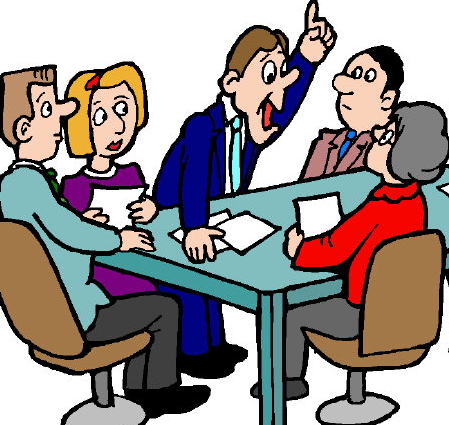 Denk über diese Themen nach. Sag deine Meinung und begründe sie.Zwischen einem Mann und einer Frau ist keine Freundschaft möglich.In der Zukunft wird niemand mehr Zeitungen und Zeitschriften lesen.Es wird nur elektronische Medien geben.Das Fernsehen ist der beste Babysitter.Fußball ist für Männer.Ein guter Lehrer muss streng sein.Der Platz der Frau ist zu Hause, bei ihren Kindern und bei ihrem Mann.Wenn alle Menschen an Gott glauben würden, gäbe es weniger Kriege.Liebe macht blind.Die Rolle der Frau in der Gesellschaft hat sich verändert.Die Noten sollten abgeschafft werden.Kinder sollten höchstens eine Stunde pro Tag fernsehen.Die Schulzeit ist die schönste Zeit im Leben.Liebe kann jedes Hindernis überwinden.Mit dem Zug reisen ist besser als mit dem Auto reisen.Durch die Werbung werden die Produkte nur teurer.  Das meine/ finde/ glaube ich auch.   Ich bin derselben Meinung.  Ich stimme dem (nicht) zu.   Ich stimme damit (nicht) überein.   Ich finde es nicht richtig/ gut/, dass …  Das sehe ich ganz anders.   Das muss ich ablehnen.   Das halte ich für falsch.   Damit bin ich nicht einverstanden.   Das ist nicht ganz richtig.Meiner Meinung nach/Meiner Ansicht nach..Ich bin der Meinung, dass…Ich finde,.../ Ich meine,.../ Ich glaube,...Es ist schwer zu sagen, ob …Ich bezweifle, dass ….